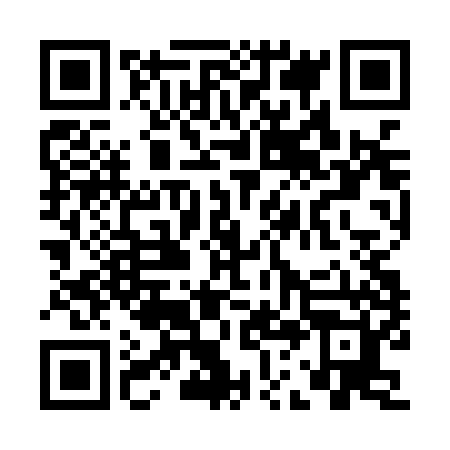 Prayer times for Abdullah Mehar Goth, PakistanWed 1 May 2024 - Fri 31 May 2024High Latitude Method: Angle Based RulePrayer Calculation Method: University of Islamic SciencesAsar Calculation Method: ShafiPrayer times provided by https://www.salahtimes.comDateDayFajrSunriseDhuhrAsrMaghribIsha1Wed4:215:4612:233:567:008:252Thu4:205:4512:233:567:018:263Fri4:195:4412:233:567:028:274Sat4:185:4412:233:567:028:285Sun4:175:4312:233:567:038:286Mon4:165:4212:233:567:038:297Tue4:155:4112:233:567:048:308Wed4:155:4112:223:557:058:319Thu4:145:4012:223:557:058:3210Fri4:135:3912:223:557:068:3311Sat4:125:3912:223:557:068:3312Sun4:115:3812:223:557:078:3413Mon4:105:3812:223:557:078:3514Tue4:095:3712:223:557:088:3615Wed4:085:3612:223:557:098:3716Thu4:085:3612:223:557:098:3817Fri4:075:3512:223:557:108:3818Sat4:065:3512:223:557:108:3919Sun4:055:3412:233:557:118:4020Mon4:055:3412:233:557:128:4121Tue4:045:3312:233:557:128:4222Wed4:035:3312:233:557:138:4223Thu4:035:3312:233:557:138:4324Fri4:025:3212:233:557:148:4425Sat4:025:3212:233:557:148:4526Sun4:015:3112:233:557:158:4527Mon4:015:3112:233:557:158:4628Tue4:005:3112:233:557:168:4729Wed4:005:3112:233:557:168:4830Thu3:595:3012:243:557:178:4831Fri3:595:3012:243:557:188:49